Spletni portal Izodrom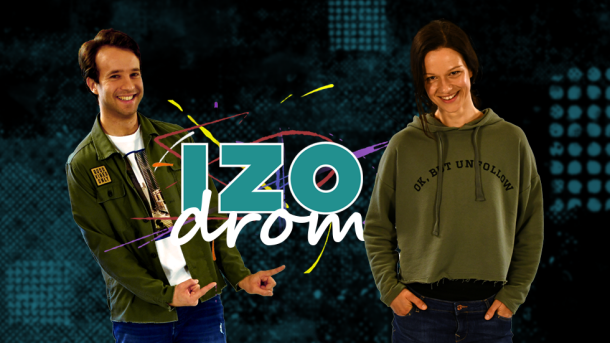 Nadgrajen portal za šolanje na daljavoPrijetnejše in lažje učenje s spletnim portalom IzodromRTV Slovenija je nadgradila spletni portal Izodrom, na katerem bodo učenci in učitelji še preprostejše dostopali do obsežne zbirke kakovostnih vsebin, ki jim bodo v pomoč tudi pri šolanju na daljavo. Vsebine so organizirane po triletjih in področjih.Spletni portal Izodrom je nastal v času razglasitve epidemije, ko so v dnevni oddaji Izodrom objavljali kratke izobraževalne prispevke kot pomoč učencem in učiteljem pri pouku na daljavo. Sedaj so portal nadgradili in ga oblikovali po zgledu izobraževalnih portalov drugih evropskih javnih servisov.